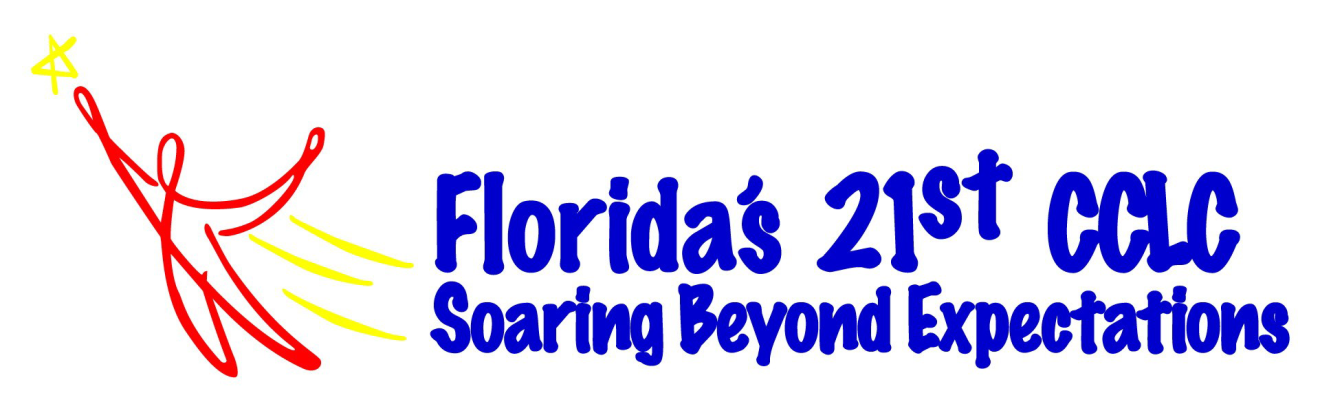 Dear Parents,Your child has been selected to receive an application for the FREE West Orange 21st Century Community Learning Centers afterschool program.  Please take a moment to fill out the application and return it immediately to your child’s teacher.  21st CCLC Program Goals:Goal 1: Increase Academic Achievement Goal 2: Increase student awareness of nutrition/physical fitness and visual and/or performing arts.Goal 3: Improve adult family member involvement and literacy21st CCLC Program Information:The program will take place at Hiawassee Elementary School. There are a limited number of students who will be accepted into the program.  Completing an application does not automatically enroll your child.  Students who are accepted into the program will receive an acceptance letter before the program begins. The program begins on Monday, August 20, 2018.Hours and days of operation: After School (M, T, W, TH, F) from 3:30 p.m. to 5:45 p.m.  Students are expected to be present each day and remain for the duration of the program day.An afternoon snack is provided as well transportation home after the program day by OCPS bus.  You must indicate your need for transportation on the application on the registration form by circling bus rider.  Transportation spaces are limited and subject to approval by OCPS Transportation Services!Students will receive instruction in the areas of reading, math and science through project-based learning as well as participate in other academic and social enrichment activities.  There will also be opportunities for family events, student performances, and parent education.If you have any additional questions please contact the Site Coordinator at 407-296-6410.  We look forward to serving you and your child this year in 21st CCLC!!!Sincerely,Sharon JenkinsPrincipal Hiawassee Elementary School West Orange 21st Century Community Learning Centers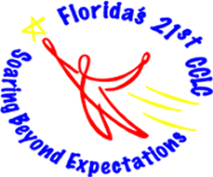 REGISTRATION FORMStudent First and Last Name __________________________________________________________________________Address ___________________________________________________________________________________________City ________________________________            State _________________                    Zip _______________________Home Telephone ______________________________________________________________________Age of student ________                            Birth date _____________________________         Sex (M or F) _______Ethnicity (please circle):Native American	Asian American		Caucasian AmericanAfrican American	Hispanic American	Other ________________Student’s primary language spoken __________________________________________________________________Parent/Guardian _________________________________________________________________________________Home Telephone _________________________________	                         Cell Phone _______________________Work Phone _____________________________                              Email address _______________________________Physical limitations or special needs of participant ______________________________________________________School attended during the day __________________________________                                   Grade ______________   Teacher___________________________________How will your child get home? Circle one:    BUS RIDER		CAR RIDERHas this student ever been retained?  Circle one: YES    NO            If yes, what grade level? ______________Family Data –Circle one:  Two Parent Family           Single Parent Family/Female                  Single Parent Family/MaleIf attending a private school during the day, please list the first and last names, FL driver license numbers and phone numbers for adults who are authorized to transport this student home from the 21st CCLC after school program:West Orange 21st Century Community Learning Centers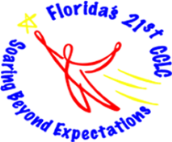 PARTICIPATION AGREEMENTSTUDENT AGREEMENTI agree to attend the after school program four days a week each week unless I have been excused for medical reasons.I agree to remain in the after school program for the entire scheduled program each day and to attend the program for the full school year unless I change schools.I agree to follow the rules for conduct at all times.I agree to participate in the after school program fully at all times.I agree to participate in at least one family night event.I understand that noncompliance to this agreement is grounds for my being dismissed from the 21st CCLC Program.PARENT/LEGAL GUARDIAN AGREEMENTI agree to have my child attend four days a week each week in the after school program unless he/she has been excused for medical reasons.I agree to have my child remain in the after school program for the entire time each day unless prior written notification has been given.I agree to support the after school program guidelines for conduct.I agree to participate in a parent/teacher conference each semester and to attend at least one school function, such as Open House, SAC meeting, PTA meeting, etc.I agree to participate in at least one family night event.I understand that noncompliance to this agreement is grounds for my child to be dismissed from the 21st CCLC Program.SCHOOL SITE COORDINATOR AGREEMENTI agree to meet with the student and parent/guardian at least once each semester to discuss the after school program, answer questions, and/or discuss concerns.I agree to ensure the safety and well-being of all participants while participating in the after school program and any related activities.I agree to implement a fair and consistent conduct policy for all participants in the after school program and to notify the parent/guardian should a discipline problem arise.In the event that a child is being recommended to be dismissed from the after school program for the noncompliance to this agreement, I agree to meet with the child and family prior to dismissal.Student Signature and Date ________________________________________________________________________Parent/Guardian Signature and Date ________________________________________________________________School Site Coordinator and Date ___________________________________________________________________ West Orange 21st Century Community Learning Centers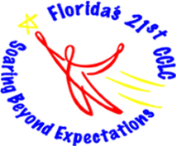 HEALTH EMERGENCY INFORMATION CARDStudent First and Last Name __________________________________________________________________________Address ___________________________________________________________________________________________City ________________________________            State _________________                    Zip _______________________Home Telephone ______________________________________________________________________Age of student ________                            Birth date _____________________________         Sex (M or F) _______Parent/Guardian _________________________________________________________________________________Home Telephone _________________________________      Cell Phone ___________________________________Place of Business _________________________________      Work Phone _________________________________                              Emergency Contacts:Name _________________________________________    Phone Number _________________________________Name _________________________________________    Phone Number _________________________________Name _________________________________________    Phone Number _________________________________Student Health Information:Allergies ______________________________________________________________________________________Medications ___________________________________________________________________________________Doctor _____________________________________      Phone Number ___________________________________Health History _________________________________________________________________________________In case of an accident or serious illness, I request the school contact me. If the school is unable to reach me I hereby authorize the school to call the physician indicated and follow his instructions. If it is not possible to contact the physician, the school may take whatever action is deemed necessary.Parent Signature _______________________________________________    Date _________________________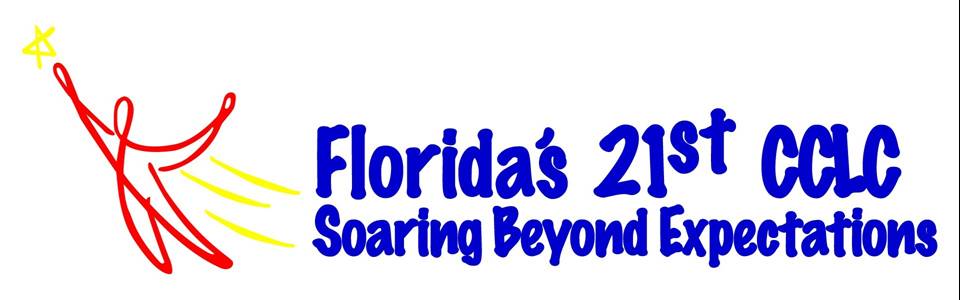 Student Release Authorization FormDear Parents,In an effort to ensure the safety of our 21st Century learners, any person who is not the legal parent or legal guardian will not be allowed to pick up and/or sign out a student without your written consent.By signing below I agree that my child can be released to any individual indicated below without contacting me for verification as long as they produce a valid picture ID to a 21st CCLC staff member.  I also acknowledge that if valid picture identification cannot be produced, 21st CCLC staff WILL NOT release my child.  Any changes must be submitted to the 21st CCLC Site Coordinator in writing.Print Student Name ______________________________________Print Parent Name_______________________________________Parent Signature_________________________________________ Date ______________I authorize my child to be released to the following individuals:PLEASE PRINTFirst Name______________________________  Last Name________________________First Name______________________________  Last Name________________________First Name______________________________  Last Name________________________First Name______________________________  Last Name________________________Individuals who ARE NOT authorized to pick up/sign out my child:NOTE:  We cannot deny a legal parent or legal guardian access to their child unless there is a court order in place preventing contact.  Please make contact with the 21st CCLC Lead Teacher immediately if you have a custody issue.First Name______________________________  Last Name________________________First Name______________________________  Last Name________________________Driver’s Full NameFL Driver License NumberPhone